Пожертвование на строительство и благоустройство мемориального комплекса «Курская битва» может быть осуществлено следующими способами:Безналичным перечислением на расчетный счет Фонда. Вам необходимо перевести средства по реквизитам:Фонд развития Курской областиКурское отделение № 8596 ПАО «Сбербанк»№ счёта 40703810933000000417ИНН 4632253162КПП 463201001БИК 043807606Корр. счёт 30101810300000000606Назначение платежа: Добровольное пожертвование на строительство и благоустройство мемориального комплекса «Курская битва»Переводом из личного кабинета Сбербанк Онлайн.Для этого в поисковой системе вводится наименование организации-ФРКО, далее заполняются необходимые поля.Переводом по QR-коду с помощью мобильного приложения банка. 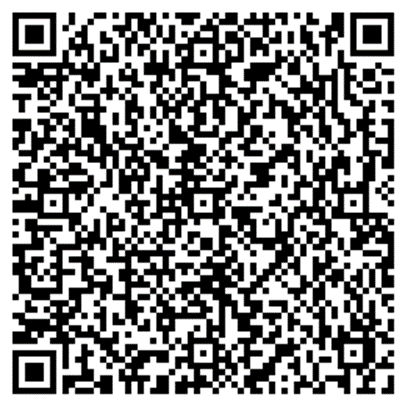 Перевод наличными, через отделение банка без открытия плательщику расчетного счета (перевод средств осуществляется по реквизитам Фонда).Для уточнения дополнительных вопросов: frko2019@bk.ru Фонд развития Курской области ИзвещениеПолучатель: Фонд развития Курской области КПП: 463201001     ИНН: 4632253162      P/сч.: 40703810933000000417    в: Курское отделение N 8596 ПАО Сбербанк г. КурскБИК: 043807606  К/сч.: 30101810300000000606Платеж: Добровольное пожертвование на строительство и благоустройство мемориального комплекса «Курская битва»Плательщик: _________________________________________________Адрес плательщика: ____________________________________________ИНН плательщика: _______________________Сумма:  ______ руб.  __ коп.       
 
Подпись:________________________ Дата: "    " ___________  _____ г. КвитанцияПолучатель: Фонд развития Курской области КПП: 463201001     ИНН: 4632253162      P/сч.: 40703810933000000417    в: Курское отделение N 8596 ПАО Сбербанк г. КурскБИК: 043807606  К/сч.: 30101810300000000606Платеж: Добровольное пожертвование на строительство и благоустройство мемориального комплекса «Курская битва»Плательщик: _________________________________________________Адрес плательщика: ____________________________________________ИНН плательщика: _______________________Сумма:  ______ руб.  __ коп.       


Подпись:________________________ Дата: "    " ___________  _____ г.